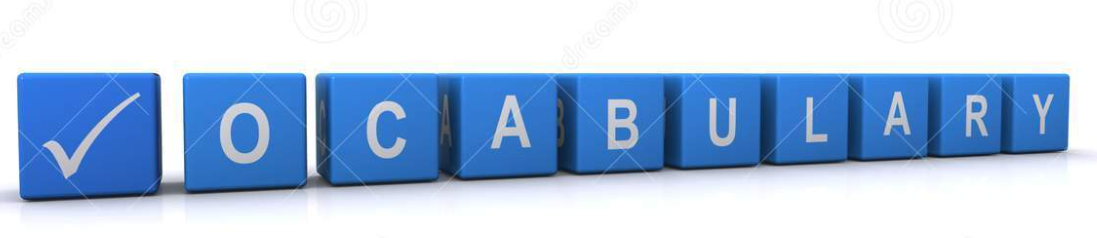 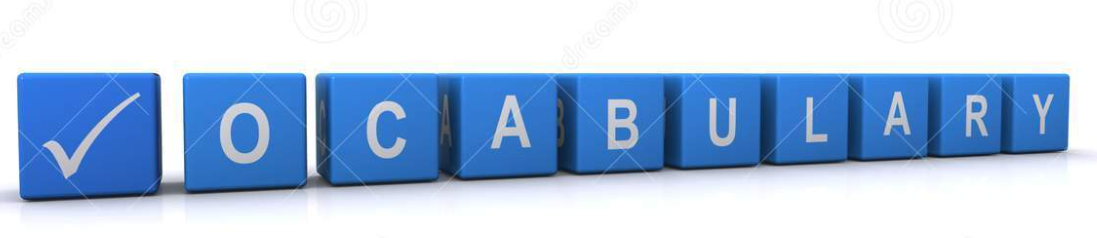 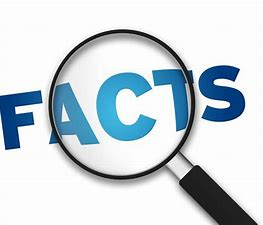 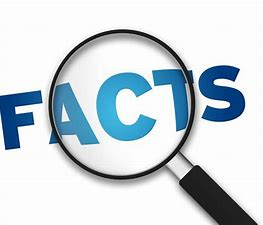 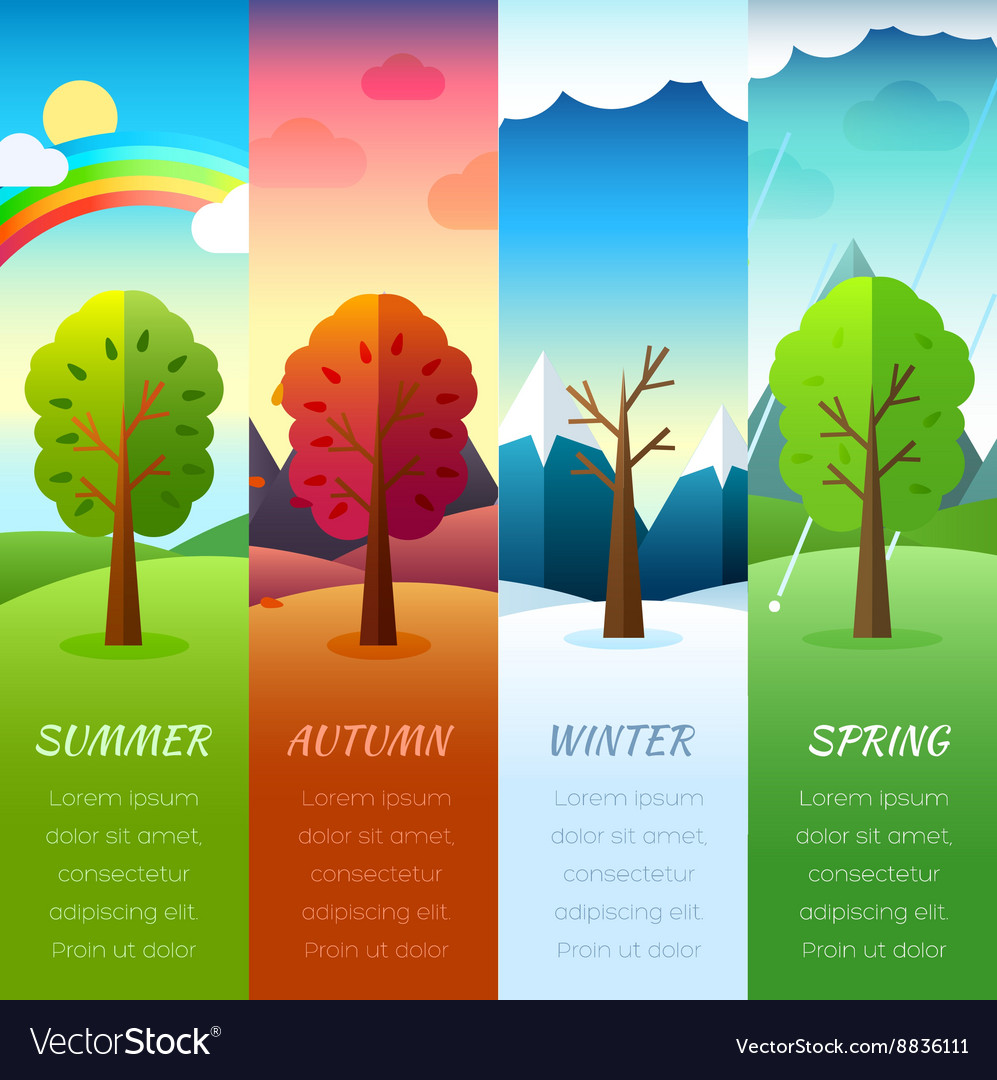 Pupils will learn about the four seasons we have in a year and the weather that is common with each of those seasons. You will observe the weather and collect data over a short period of time. You will think about the weather you have already experienced and spend some time observing the weather locally. Pupils will be able to consider the types of weather each season gives us in this country. We will then look at how seasons can be different in different places. 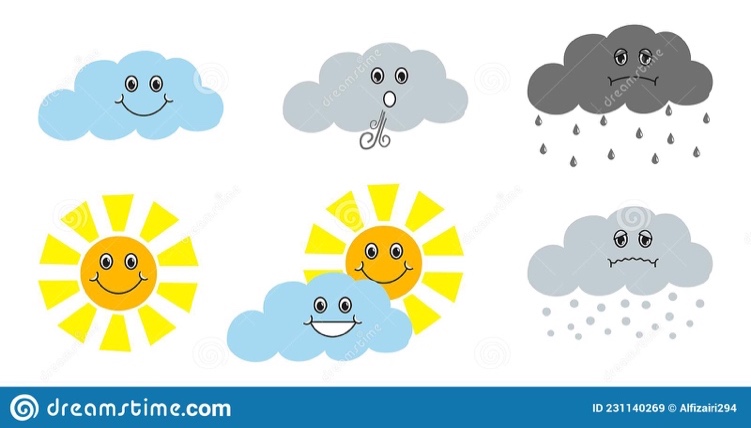 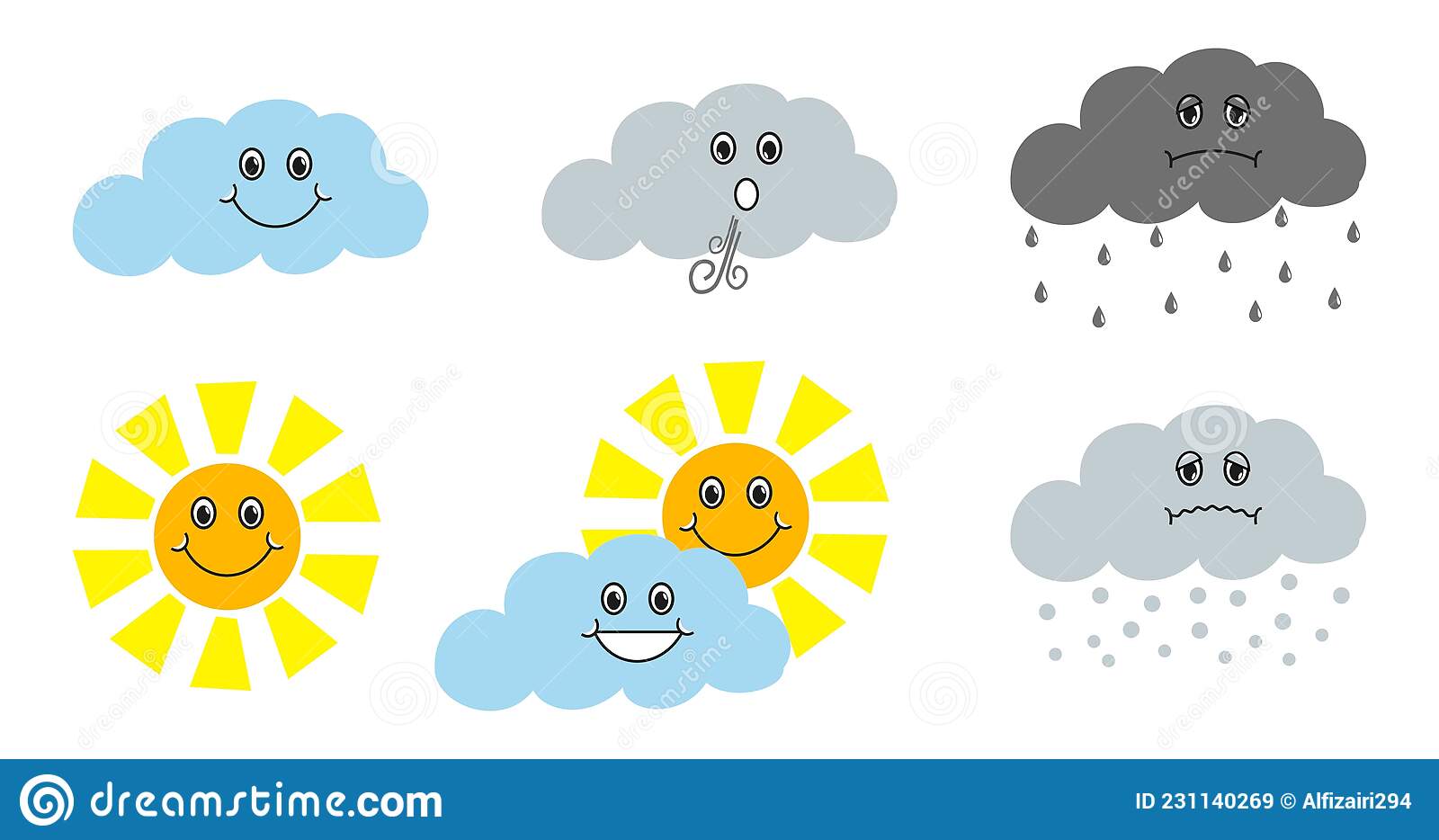 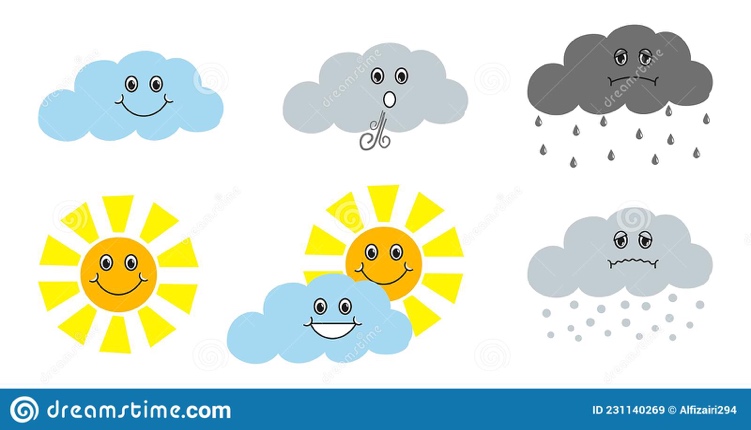 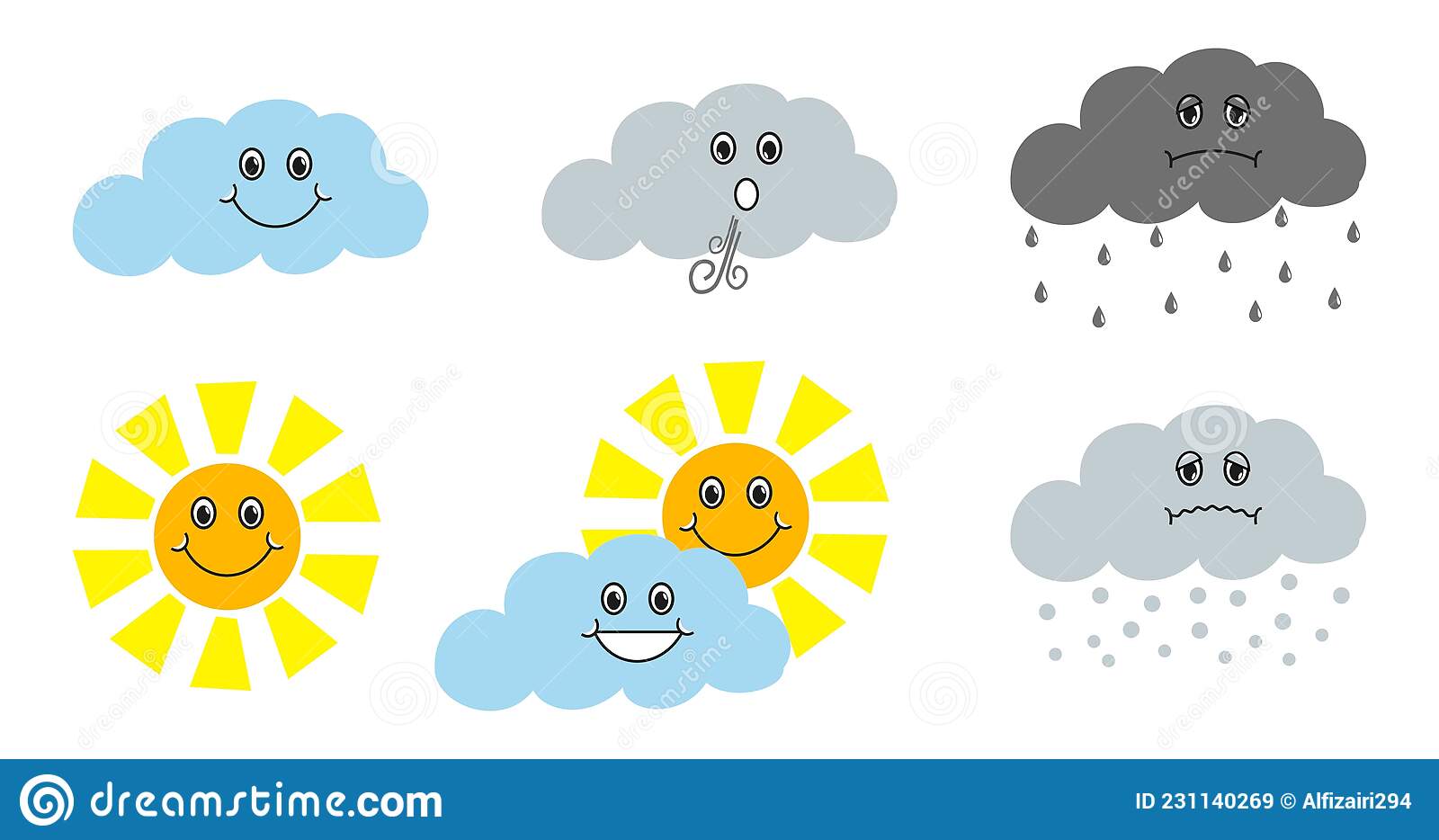 Lesson QuestionWhat you will learnLearning Review1Pre-assessment: What do we know about weather? Looking at the seasons pupils will match the weather we can see in those months.   You will start to looks at current weather conditions and explain how you would dress for each kind.2What are seasons? You will share what seasons we have in a year, and learn about the weather we usually see in these seasons. Matching. In Winter the weather is usually Cold             Hot            Warm 3What do shadows tell us about the time of day?  Making a sundial you will learn about how the Sun and Earth rotate. You will learn how this changes throughout the day. Using chalk, we will draw around shadows and see how they change throughout the day. Your shadow is longer at which part of the day?Morning         Lunch time         Night4What is the weather like based on weather forecast?  Creating a 5-day weather diary and comparing to the weather forecast. Making weather reports like a presenter. Which day was the coldest? 5/6How can I present my findings?Presenting data. Using data of weather pupils will present their data with a pictograph or in a bar chart. Which type of weather did you see the most of? 6/7How do we gather information about the weather?Pupils will learn about how rain, wind and temperature is measured. We will look at measuring with each of the devices.To measure rain, we use a:                                                .